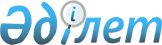 "Солтүстік Қазақстан облысы Жамбыл ауданының аумағында жергілікті ауқымдағы төтенше жағдай жариялау туралы" Солтүстік Қазақстан облысы Жамбыл ауданы әкімінің 2016 жылдың 13 ақпанындағы № 25 шешімінің күшін жойылды деп тану туралыСолтүстік Қазақстан облысы Жамбыл аудандық әкімінің 2016 жылғы 13 сәуірдегі N 33 шешімі      "Нормативтік құқықтық актілер туралы" Қазақстан Республикасының 1998 жылғы 24 наурыздағы Заңының 40-бабы 2-тармағы 1) тармақшасына сәйкес, Солтүстік Қазақстан облысы Жамбыл ауданының әкімі ШЕШТІ:

       1. Солтүстік Қазақстан облысының Әділет департаментінде 2016 жылдың 25 ақпанында № 3632 тіркелген, 2016 жылдың 04 наурызындағы № 11 "Ауыл арайы", 2016 жылдың 04 наурызындағы № 11 "Сельская новь" аудандық газеттерінде жарияланған "Солтүстік Қазақстан облысы Жамбыл ауданының аумағында жергілікті ауқымдағы төтенше жағдай жариялау туралы" Солтүстік Қазақстан облысы Жамбыл ауданы әкімінің 2016 жылдың 13 ақпанындағы № 25 шешімі күші жойылды деп танылсын. 

      2. Осы шешімнің орындалуын бақылауды өзіме қалдырамын.

      3. Осы шешім қол қойылған күнінен бастап қолданысқа енгізіледі.


					© 2012. Қазақстан Республикасы Әділет министрлігінің «Қазақстан Республикасының Заңнама және құқықтық ақпарат институты» ШЖҚ РМК
				
И. Турков
